Understanding Guilt-related Interpersonal Dysfunction in Obsessive-Compulsive Personality Disorder Through Computational Modeling of Two Social Interaction TasksFan Xiaoa,b, Jiahui Zhaoa,b, Lejia Fana,b, Xinlei Jia,b, Shulin Fanga,b, Panwen Zhanga,b, Xinyuan Konga,b, Qinyu Liua,b, Hongbo Yuh, Xiaolin Zhouc,d,e,f,g, Xiaoxue Gaoc,d,#, Xiang Wanga,b,#a Medical Psychological Center, The Second Xiangya Hospital, Central South University, Changsha, Hunan, 410011, Chinab China National Clinical Research Center on Mental Disorders (Xiangya), Changsha, Hunan, 410011, Chinac Shanghai Key Laboratory of Mental Health and Psychological Crisis Intervention, School of Psychology and Cognitive Science, East China Normal University, Shanghai 200062, Chinad School of Psychological and Cognitive Sciences, Peking University, Beijing 100871, Chinae School of Business and Management, Shanghai International Studies University, Shanghai 200083, Chinaf Beijing Key Laboratory of Behavior and Mental Health, Peking University, Beijing 100871, Chinag PKU-IDG/McGovern Institute for Brain Research, Peking University, Beijing 100871, Chinah Department of Psychological and Brain Sciences, University of California Santa Barbara, Santa Barbara, CA, 93106-9660, USA# Corresponding authors.E-mail: wang0916xia@gmail.com or wangxiang0916@csu.edu.cn (X. Wang), gxx114455@gmail.com (X. Gao).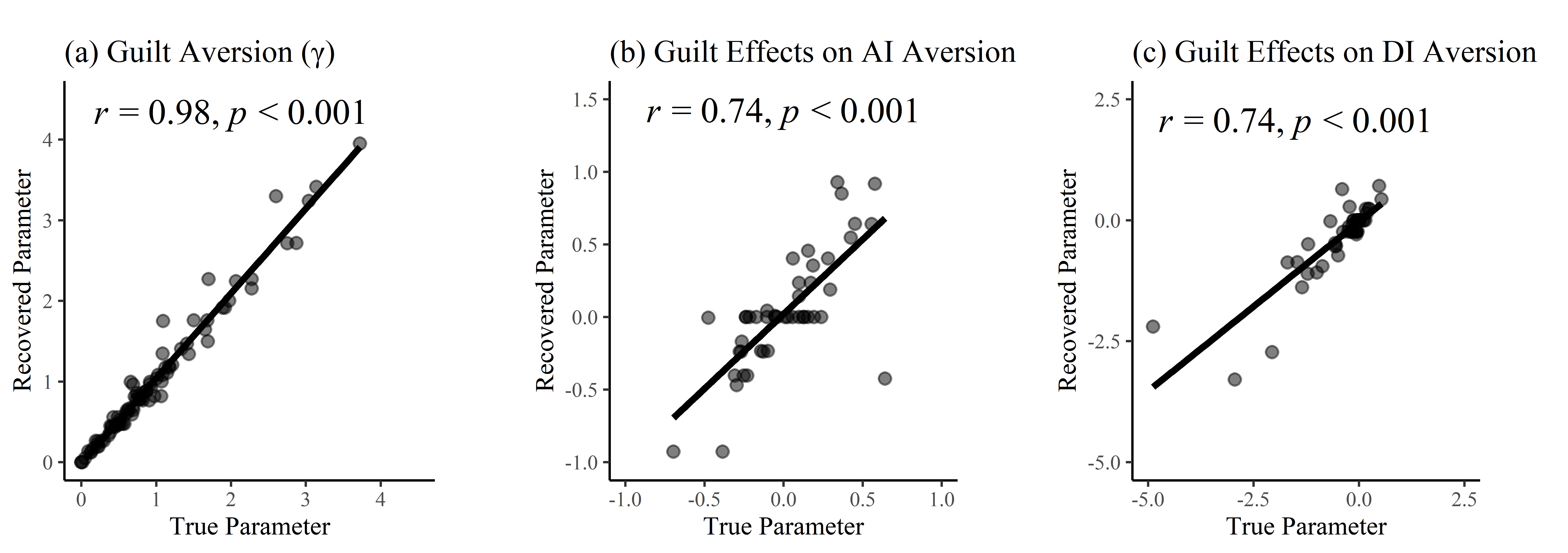 Fig. S1. Correlation of true parameters and recovered parameters for the Guilt Aversion Task and the Guilt Compensation Task. (a) Guilt aversion level (γ) in the Guilt Aversion Task. (b) Guilt effects on advantageous inequity aversion level in the Guilt Compensation Task. (c) Guilt effects on disadvantageous inequity aversion level in the Guilt Compensation Task.Table S1 Priors of parameters in model fittingTable S1 Priors of parameters in model fittingTable S1 Priors of parameters in model fittingTable S1 Priors of parameters in model fittingThe Guilt Aversion TaskThe Guilt Aversion TaskThe Guilt Compensation TaskThe Guilt Compensation TaskParameterPriorParameterPriorα[0, inf]α[0, inf]γ[0, inf]β[-2, inf]λ[0, 5]λ[0, 5]